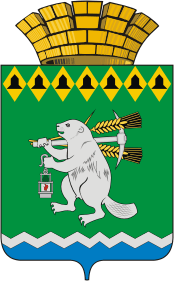 Дума Артемовского городского округаVI созыв67 заседание      РЕШЕНИЕот  25 июня 2020 года                                                                            № 685О внесении изменений в Положение о кадровом резерве для замещения вакантных должностей муниципальной службы в органах местного самоуправления Артемовского городского округаВ целях приведения муниципального правового акта в соответствие                      с законодательством Российской Федерации и Свердловской области, в соответствии со статьей 18 Федерального закона от 02 марта 2007 года                         № 25-ФЗ «О муниципальной службе в Российской Федерации», Федеральным законом от 6 октября 2003 года № 131-ФЗ «Об общих принципах организации местного самоуправления в Российской Федерации», статьей 11 Закона Свердловской области от 29 октября 2007 года № 136-ОЗ «Об особенностях муниципальной службы на территории Свердловской области», принимая во внимание экспертное заключение Государственно-правового департамента Губернатора Свердловской области и Правительства Свердловской области от 18.04.2019 № 01-05-14/4897, руководствуясь статьей 23 Устава Артемовского городского округа, Дума Артемовского городского округа РЕШИЛА: 1. Внести изменения в Положение о кадровом резерве для замещения вакантных должностей муниципальной службы в органах местного самоуправления Артемовского городского округа, утвержденное решением Думы Артемовского городского округа от 27.12.2018 № 472 «Об утверждении Положения о кадровом резерве для замещения вакантных должностей муниципальной службы в органах местного самоуправления Артемовского городского округа» (далее - Положение):1) в пункте 1 Положения слова «кадрового резерва» заменить словами «кадрового резерва на конкурсной основе»;2) пункт 26 Положения изложить в следующей редакции:«26. Орган местного самоуправления Артемовского городского округа не позднее чем за 20 дней до даты проведения конкурса размещает на официальном сайте органа местного самоуправления в информационно-телекоммуникационной сети «Интернет», в официальном печатном издании Артемовского городского округа информацию о дате, месте и времени его проведения, условиях проведения конкурса, а также проект трудового договора и направляет кандидатам соответствующие сообщения в письменной форме.»;3) пункт 45 Положения изложить в следующей редакции:«45. Основаниями исключения муниципального служащего (гражданина) из кадрового резерва являются:1) назначение муниципального служащего (гражданина) на должность муниципальной службы из кадрового резерва, сформированного на конкурсной основе;2) личное заявление муниципального служащего (гражданина) об исключении из кадрового резерва;3) наступление и (или) обнаружение обстоятельств, препятствующих поступлению гражданина на муниципальную службу, или нахождение его на муниципальной службе;4) отказ от предложения по замещению соответствующей вакантной должности муниципальной службы;5) достижение предельного возраста нахождения на муниципальной службе;6) смерть муниципального служащего (гражданина) либо признание безвестно отсутствующим, или объявление его умершим решением суда, вступившим в законную силу;7) истечение предельного срока нахождения в кадровом резерве;8) изменение штатного расписания в отношении должности муниципальной службы, на замещение которой муниципальный служащий (гражданин) состоит в кадровом резерве.»;4) пункт 46 Положения признать утратившим силу.2. Настоящее решение опубликовать в газете «Артемовский рабочий», разместить на Официальном портале правовой информации Артемовского городского округа (www.артемовский-право.рф) и на официальном сайте Думы Артемовского городского округа в информационно-телекоммуникационной сети «Интернет».3. Контроль за исполнением настоящего решения возложить на постоянную комиссию по вопросам местного самоуправления, нормотворчеству и регламенту (Угланов М.А.).Председатель Думы Артемовского городского округаГлава Артемовского городского округаК.М. ТрофимовА.В. Самочернов